C O M U N A   S Â N I O B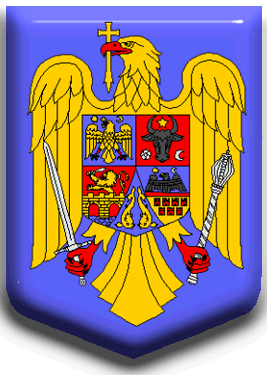 CONSILIUL LOCAL AL COMUNEI SÂNIOBSaniob Nr 199,C.P. 417192, Judeţul Bihor, RomâniaTel /Fax: 0259 / 441128; CUI 4820291e-mail: registratura@saniob.ro; web.site: www.saniob.ro                                                              Anexa nr. 1. La HCL nr..../2022- PROIECT -T A B L O U L CUPRINZÂND VALORILE IMPOZABILE, IMPOZITELE, TAXELE ȘI TARIFELE LOCALE, ALTE TAXE ASIMILATE ACESTORA,
PRECUM ŞI AMENZILE APLICABILE DE COMUNA SÂNIOBÎN ANUL FISCAL - 2023 -CODUL FISCAL – TITLUL IX – Impozite şi taxe localeCAPITOLUL II – IMPOZITUL PE CLĂDIRIART. 457Calculul impozitului pe clădirile rezidentiale aflate în proprietatea persoanelor fizice(1)Pentru clădirile rezidentiale şi clădirile-anexă, aflate în proprietatea persoanelor fizice, impozitul pe clădiri se calculează prin aplicarea unei cote de 0,08% asupra valorii impozabile a clădirii. Cota impozitului pe clădiri se stabileşte prin hotărâre a consiliului local. (2) Valoarea impozabilă a clădirii, exprimată în lei, se determină prin înmultirea suprafetei construite desfăşurate a acesteia, exprimată în metri pătrati, cu valoarea impozabilă corespunzătoare, exprimată în lei/mp,din tabelul următor:(3) În cazul unei clădiri care are peretii exteriori din materiale diferite, pentru stabilirea valorii impozabile a clădirii se identifică în tabelul prevăzut la alin. (2) valoarea impozabilă cea mai mare corespunzătoare materialului cu ponderea cea mai mare.(4) Suprafata construită desfăşurată a unei clădiri se determină prin însumarea suprafetelor sectiunilor tuturor nivelurilor clădirii, inclusiv ale balcoanelor, logiilor sau ale celor situate la subsol sau la mansardă, exceptând suprafetele podurilor neutilizate ca locuintă, ale scărilor şi teraselor neacoperite.(5) Dacă dimensiunile exterioare ale unei clădiri nu pot fi efectiv măsurate pe conturul exterior, atunci suprafata construită desfăşurată a clădirii se determină prin înmultirea suprafetei utile a clădirii cu un coeficient de transformare de 1,4.(6) Valoarea impozabilă a clădirii se ajustează în functie de rangul localitătii şi zona în care este amplasată clădirea, prin înmultirea valorii determinate conform alin. (2)-(5) cu coeficientul de corectie corespunzător, prevăzut în tabelul următor:(7) Valoarea impozabilă a clădirii, determinată în urma aplicării prevederilor alin. (1)-(7), se reduce în functie de anul terminării acesteia, după cum urmează:     a) cu 50%, pentru clădirea care are o vechime de peste 100 de ani la data de 1 ianuarie a anului fiscal de referintă;     b) cu 30%, pentru clădirea care are o vechime cuprinsă între 50 de ani şi 100 de ani inclusiv, la data de 1 ianuarie a anului fiscal de referintă;     c) cu 10%, pentru clădirea care are o vechime cuprinsă între 30 de ani şi 50 de ani inclusiv, la data de 1 ianuarie a anului fiscal de referintă.ART. 458Calculul impozitului pe clădirile nerezidentiale aflate în proprietatea persoanelor fizice(1) Pentru clădirile nerezidentiale aflate în proprietatea persoanelor fizice, impozitul pe clădiri se calculează prin aplicarea unei cote de 0,2 % asupra valorii care poate fi:     a) valoarea rezultată dintr-un raport de evaluare întocmit de un evaluator autorizat în ultimii 5 ani anteriori anului de referintă;     b) valoarea finală a lucrărilor de constructii, în cazul clădirilor noi, construite în ultimii 5 ani anteriori anului de referintă;     c) valoarea clădirilor care rezultă din actul prin care se transferă dreptul de proprietate, în cazul clădirilor dobândite în ultimii 5 ani anteriori anului de referintă.(2) Cota impozitului pe clădiri se stabileşte prin hotărâre a consiliului local. (3) Pentru clădirile nerezidentiale aflate în proprietatea persoanelor fizice, utilizate pentru activităti din domeniul agricol, impozitul pe clădiri se calculează prin aplicarea unei cote de 0,4% asupra valorii impozabile a clădirii.(4) În cazul în care valoarea clădirii nu poate fi calculată conform prevederilor alin. (1), impozitul se calculează prin aplicarea cotei de 2% asupra valorii impozabile determinate conform art. 457.ART. 459Calculul impozitului pe clădirile cu destinatie mixtă aflate în proprietatea persoanelor fizice(1) În cazul clădirilor cu destinatie mixtă aflate în proprietatea persoanelor fizice, impozitul se calculează prin însumarea impozitului calculat pentru suprafata folosită în scop rezidential conform art. 457 cu impozitul determinat pentru suprafata folosită în scop nerezidential, conform art. 458.(2) În cazul în care la adresa clădirii este înregistrat un domiciliu fiscal la care nu se desfăşoară nicio activitate economică, impozitul se calculează conform art. 457.(3) Dacă suprafetele folosite în scop rezidential şi cele folosite în scop nerezidential nu pot fi evidentiate distinct, se aplică următoarele reguli:     a) în cazul în care la adresa clădirii este înregistrat un domiciliu fiscal la care nu se desfăşoară nicio activitate economică, impozitul se calculează conform art. 457;     b) în cazul în care la adresa clădirii este înregistrat un domiciliu fiscal la care se desfăşoară activitatea economică, iar cheltuielile cu utilitătile sunt înregistrate în sarcina persoanei care desfăşoară activitatea economică, impozitul pe clădiri se calculează conform prevederilor art. 458.IMPOZITUL PENTRU CLADIRILE AGENTILOR ECONOMICIAnul 2022ART. 460Calculul impozitului/taxei pe clădirile detinute de persoanele juridice(1) Pentru clădirile rezidentiale aflate în proprietatea sau detinute de persoanele juridice, impozitul/taxa pe clădiri se calculează prin aplicarea unei cote de  0,1% asupra valorii impozabile a clădirii.(2) Pentru clădirile nerezidentiale aflate în proprietatea sau detinute de persoanele juridice, impozitul/taxa pe clădiri se calculează prin aplicarea unei cote de 0,2%, inclusiv, asupra valorii impozabile a clădirii.(3) Pentru clădirile nerezidentiale aflate în proprietatea sau detinute de persoanele juridice, utilizate pentru activităti din domeniul agricol, impozitul/taxa pe clădiri se calculează prin aplicarea unei cote de 0,4% asupra valorii impozabile a clădirii.(4) În cazul clădirilor cu destinatie mixtă aflate în proprietatea persoanelor juridice, impozitul se determină prin însumarea impozitului calculat pentru suprafata folosită în scop rezidential conform alin. (1), cu impozitul calculat pentru suprafata folosită în scop nerezidential, conform alin. (2) sau (3).(5) Pentru stabilirea impozitului/taxei pe clădiri, valoarea impozabilă a clădirilor aflate în proprietatea persoanelor juridice este valoarea de la 31 decembrie a anului anterior celui pentru care se datorează impozitul/taxa şi poate fi:     a) ultima valoare impozabilă înregistrată în evidentele organului fiscal;     b) valoarea rezultată dintr-un raport de evaluare întocmit de un evaluator autorizat în conformitate cu standardele de evaluare a bunurilor aflate în vigoare la data evaluării;     c) valoarea finală a lucrărilor de constructii, în cazul clădirilor noi, construite în cursul anului fiscal anterior;     d) valoarea clădirilor care rezultă din actul prin care se transferă dreptul de proprietate, în cazul clădirilor dobândite în cursul anului fiscal anterior;     e) în cazul clădirilor care sunt finantate în baza unui contract de leasing financiar, valoarea rezultată dintr-un raport de evaluare întocmit de un evaluator autorizat în conformitate cu standardele de evaluare a bunurilor aflate în vigoare la data evaluării;     f) în cazul clădirilor pentru care se datorează taxa pe clădiri, valoarea înscrisă în contabilitatea proprietarului clădirii şi comunicată concesionarului, locatarului, titularului dreptului de administrare sau de folosintă, după caz.(6) Valoarea impozabilă a clădirii se actualizează o dată la 3 ani pe baza unui raport de evaluare a clădirii întocmit de un evaluator autorizat în conformitate cu standardele de evaluare a bunurilor aflate în vigoare la data evaluării.(7) Prevederile alin. (6) nu se aplică în cazul clădirilor care apartin persoanelor fată de care a fost pronuntată o hotărâre definitivă de declanşare a procedurii falimentului.(8) În cazul în care proprietarul clădirii nu a actualizat valoarea impozabilă a clădirii în ultimii 3 ani anteriori anului de referintă, cota impozitului/taxei pe clădiri este 5%.(9) În cazul în care proprietarul clădirii pentru care se datorează taxa pe clădiri nu a actualizat valoarea impozabilă în ultimii 3 ani anteriori anului de referintă, diferenta de taxă fată de cea stabilită conform alin. (1) sau (2), după caz, va fi datorată de proprietarul clădirii.(10) Cota impozitului/taxei pe clădiri prevăzută la alin. (1) şi (2) se stabileşte prin hotărâre a consiliului local. CAP. IIIImpozitul pe teren şi taxa pe terenART. 465Calculul impozitului/taxei pe teren(1) Impozitul/Taxa pe teren se stabileşte luând în calcul suprafata terenului, rangul localitătii în care este amplasat terenul, zona şi categoria de folosintă a terenului, conform încadrării făcute de consiliul local.(2) În cazul unui teren amplasat în intravilan, înregistrat în registrul agricol la categoria de folosinţă terenuri cu construcţii, impozitul/taxa pe teren se stabileşte prin înmulţirea suprafeţei terenului, exprimată în hectare, cu suma corespunzătoare prevăzută în următorul tabel:                                                                                                                                           Lei/ha_____________________________________________________________________________________Zona                               2022                                                                               2023                                           Rangul localitătii                                                       Rangul localitătii                                                                            IV                       V                                                 IV                       V_______________________________________________________________________________________         A                             1004                    803                                             1056                   844_______________________________________________________________________________________NOTA:Pentru determinarea valorilor impozabile pe ranguri de localitati si zone in cadrul acestora, la nivelurile mentionate,  se vor aplica urmatorii coeficienti de corectie:(3) În cazul unui teren amplasat în intravilan, înregistrat în registrul agricol la altă categorie de folosinţă decât cea de terenuri cu construcţii, impozitul/taxa pe teren se stabileşte prin înmulţirea suprafeţei terenului, exprimată în hectare, cu suma corespunzătoare prevăzută la alin. (4), iar acest rezultat se înmulţeşte cu coeficientul de corecţie corespunzător prevăzut la alin. (5). (4) Pentru stabilirea impozitului/taxei pe teren, potrivit alin. (3), se folosesc sumele din tabelul următor, exprimate în lei pe hectar:                                                                                                                                         												Lei/ha(5) Suma stabilită conform alin. (4) se înmulteşte cu coeficientul de corectie corespunzător prevăzut în următorul tabel:(6) Ca excepţie de la prevederile alin. (3) - (5), în cazul contribuabililor persoane juridice, pentru terenul amplasat în intravilan, înregistrat în registrul agricol la altă categorie de folosinţă decât cea de terenuri cu construcţii, impozitul/taxa pe teren se calculeaza conform prevederilor alin.7) numai dacă îndeplinesc, cumulativ, următoarele condiții:a) au prevăzut în statut, ca obiect de activitate, agricultură;b) au înregistrate în evidenta contabilă, pentru anul fiscal respectiv, venituri şi cheltuieli din desfăşurarea obiectului de activitate prevăzut la lit. a).(7) În cazul unui teren amplasat în extravilan, impozitul/taxa pe teren se stabileşte prin înmultirea suprafetei terenului, exprimată în hectare, cu suma corespunzătoare prevăzută în următorul tabel, înmultită cu coeficient de corectie corespunzător prevăzut la art. 457 alin. (6):Înregistrarea în registrul agricol a datelor privind clădirile şi terenurile, a titularului dreptului de proprietate asupra acestora, precum şi schimbarea categoriei de folosintă se pot face numai pe bază de documente, anexate la declaratia făcută sub semnătura proprie a capului de gospodărie sau, în lipsa acestuia, a unui membru major al gospodăriei. CAP. IVImpozitul pe mijloacele de transportART. 470Calculul impozitului(1) Impozitul pe mijloacele de transport se calculează în functie de tipul mijlocului de transport, conform celor prevăzute în prezentul capitol.(2) În cazul oricăruia dintre următoarele autovehicule, impozitul pe mijlocul de transport se calculează în functie de capacitatea cilindrică a acestuia, prin înmultirea fiecărei grupe de 200 cmc sau fractiune din aceasta cu suma corespunzătoare din tabelul următor:(3) În cazul mijloacelor de transport hibride, impozitul se reduce cu minimum 50%, conform hotărârii consiliului local.(4) În cazul unui ataş, impozitul pe mijlocul de transport este de 50% din impozitul pentru motocicletele respective.(5) În cazul unui autovehicul de transport de marfă cu masa totală autorizată egală sau mai mare de 12 tone, impozitul pe mijloacele de transport este egal cu suma corespunzătoare prevăzută în tabelul următor:(6) În cazul unei combinatii de autovehicule, un autovehicul articulat sau tren rutier, de transport de marfă cu masa totală maximă autorizată egală sau mai mare de 12 tone, impozitul pe mijloacele de transport este egal cu suma corespunzătoare prevăzută în tabelul următor:(7) În cazul unei remorci, al unei semiremorci sau rulote care nu face parte dintr-o combinatie de autovehicule prevăzută la alin. (6), taxa asupra mijlocului de transport este egală cu suma corespunzătoare din tabelul următor:Plata impozitului/taxei conform ART. 462, ART. 467 si  ART. 472(1) Impozitul pe clădiri, pe teren si pe mijloacele de transport se plăteşte anual, în două rate egale, până la datele de 31 martie şi 30 septembrie, inclusiv.(2) Pentru plata cu anticipatie a impozitului pe clădiri, pe teren si pe mijloacele de transport datorat pentru întregul an de către contribuabili, până la  data de 31 martie a anului respectiv, se acordă o bonificatie de  10% pentru persoane fizice si 5% pentru persoane juridice. (3) Impozitul pe clădiri, pe teren si pe mijloacele de transport datorat aceluiaşi buget local de către contribuabili,de până la 50 lei inclusiv,se plăteşte integral până la primul termen de plată.(4) În cazul în care contribuabilul detine în proprietate mai multe clădiri, teren si mijloace de transport amplasate pe raza aceleiaşi unităti administrativ-teritoriale, prevederile alin. (2) şi (3) se referă la impozitul pe clădiri, pe teren si pe mijloacele de transport cumulat.5) Taxa pe clădiri si teren se plăteşte lunar, până la data de 25 a lunii următoare fiecărei luni din perioada de valabilitate a contractului prin care se transmite dreptul de concesiune, închiriere, administrare ori folosintă.Scutirile si procedurile de acordare aplicabile categoriilor de persoane fizice si juridice vor fi cele prevazute la ART. 456, ART. 464 si  ART. 469  din Legea 227/08.09.2015 CAP. VTaxa pentru eliberarea certificatelor, avizelor şi a autorizatiilorART. 473Reguli generaleOrice persoană care trebuie să obtină un certificat, un aviz sau o autorizatie mentionată în prezentul capitol trebuie să plătească o taxă la compartimentul de specialitate al autoritătii administratiei publice locale înainte de a i se elibera certificatul, avizul sau autorizatia necesară.ART. 474Taxa pentru eliberarea certificatelor de urbanism, a autorizatiilor de construire şi a altor avize şi autorizatii(1) Taxa pentru eliberarea certificatului de urbanism, în mediul urban, este egală cu suma stabilită conform tabelului următor:(2) Taxa pentru eliberarea certificatului de urbanism pentru o zonă rurală este egală cu 50% din taxa stabilită conform alin. (1).(3) Taxa pentru prelungirea unui certificat de urbanism este egală cu 30% din cuantumul taxei pentru eliberarea certificatului sau a autorizatiei initiale.(4) Taxa pentru avizarea certificatului de urbanism de către comisia de urbanism şi amenajarea teritoriului, de către primari sau de structurile de specialitate din cadrul consiliului judetean se stabileşte de consiliul local în sumă de  15 lei.(5) Taxa pentru eliberarea unei autorizatii de construire pentru o clădire rezidentială sau clădire-anexă este egală cu 0,5% din valoarea autorizată a lucrărilor de constructii.(6) Taxa pentru eliberarea autorizatiei de construire pentru alte constructii decât cele mentionate la alin. (5) este egală cu 1% din valoarea autorizată a lucrărilor de constructie, inclusiv valoarea instalatiilor aferente.(7) Pentru taxele prevăzute la alin. (5) şi (6) stabilite pe baza valorii autorizate a lucrărilor de constructie se aplică următoarele reguli:    a) taxa datorată se stabileşte pe baza valorii lucrărilor de constructie declarate de persoana care solicită avizul şi se plăteşte înainte de emiterea avizului;    b) pentru taxa prevăzută la alin. (5), valoarea reală a lucrărilor de constructie nu poate fi mai mică decât valoarea impozabilă a clădirii stabilită conform art. 457;    c) în termen de 15 zile de la data finalizării lucrărilor de constructie, dar nu mai târziu de 15 zile de la data la care expiră autorizatia respectivă, persoana care a obtinut autorizatia trebuie să depună o declaratie privind valoarea lucrărilor de constructie la compartimentul de specialitate al autoritătii administratiei publice locale;    d) până în cea de-a 15-a zi, inclusiv, de la data la care se depune situatia finală privind valoarea lucrărilor de constructii, compartimentul de specialitate al autoritătii administratiei publice locale are obligatia de a stabili taxa datorată pe baza valorii reale a lucrărilor de constructie;   e) până în cea de-a 15-a zi, inclusiv, de la data la care compartimentul de specialitate al autoritătii administratiei publice locale a comunicat valoarea stabilită pentru taxă, trebuie plătită orice diferentă de taxă datorată de către persoana care a primit autorizatia sau orice diferentă de taxă care trebuie rambursată de autoritatea administratiei publice locale.(8) Taxa pentru prelungirea unei autorizatii de construire este egală cu 30% din cuantumul taxei pentru eliberarea certificatului sau a autorizatiei initiale.(9) Taxa pentru eliberarea autorizatiei de desfiintare, totală sau partială, a unei constructii este egală cu 0,1% din valoarea impozabilă stabilită pentru determinarea impozitului pe clădiri, aferentă părtii desfiintate.(10) Taxa pentru eliberarea autorizatiei de foraje sau excavări necesare lucrărilor de cercetare şi prospectare a terenurilor în etapa efectuării studiilor geotehnice şi a studiilor privind ridicările topografice, sondele de gaze, petrol şi alte excavări se datorează de către titularii drepturilor de prospectiune şi explorare şi se calculează prin înmultirea numărului de metri pătrati de teren ce vor fi efectiv afectati la suprafata solului de foraje şi excavări cu o valoare de 15 lei.(11) În termen de 30 de zile de la finalizarea fazelor de cercetare şi prospectare, contribuabilii au obligatia să declare suprafata efectiv afectată de foraje sau excavări, iar în cazul în care aceasta diferă de cea pentru care a fost emisă anterior o autorizatie, taxa aferentă se regularizează astfel încât să reflecte suprafata efectiv afectată.(12) Taxa pentru eliberarea autorizatiei necesare pentru lucrările de organizare de şantier în vederea realizării unei constructii, care nu sunt incluse în altă autorizatie de construire, este egală cu 3% din valoarea autorizată a lucrărilor de organizare de şantier.(13) Taxa pentru eliberarea autorizatiei de amenajare de tabere de corturi, căsute sau rulote ori campinguri este egală cu 2% din valoarea autorizată a lucrărilor de constructie.(14) Taxa pentru autorizarea amplasării de chioşcuri, containere, tonete, cabine, spatii de expunere, corpuri şi panouri de afişaj, firme şi reclame situate pe căile şi în spatiile publice este de  8 lei, inclusiv, pentru fiecare metru pătrat de suprafată ocupată de constructie.(15) Taxa pentru eliberarea certificatului de nomenclatură stradală şi adresă este de 9 lei, ART. 475Taxa pentru eliberarea autorizatiilor pentru desfăşurarea unor activităti               			Lei Autorizatia privind desfăşurarea activitătilor prevăzute la alin. (3), în cazul în care persoana îndeplineşte conditiile prevăzute de lege, se emite de către primarul în a cărui rază de competentă se află sediul sau punctul de lucru. Persoanele prevazute la alin. (3) care detin si unitati de vanzare cu amanuntul, platesc viza anuala o singura data.CAP. IXAlte taxe localeART. 486ART. 488Contracte de fiducieÎn cazul persoanelor fizice şi juridice care încheie contracte de fiducie conform Codului civil, impozitele şi taxele locale aferente masei patrimoniale fiduciare transferate în cadrul operatiunii de fiducie sunt plătite de către fiduciar la bugetele locale ale unitătilor administrativ-teritoriale unde sunt înregistrate bunurile care fac obiectul operatiunii de fiducie, cu respectarea prevederilor prezentului titlu, începând cu data de întâi a lunii următoare celei în care a fost încheiat contractul de fiducie.CAP. XAlte dispozitii comuneART. 489Majorarea impozitelor şi taxelor locale de consiliile locale sau consiliile judeteneAutoritatea deliberativă a administratiei publice locale, la propunerea autoritătii executive, poate stabili cote aditionale la impozitele şi taxele locale prevăzute în prezentul titlu, în functie de următoarele criterii: economice, sociale, geografice, precum şi de necesitătile bugetare locale.(2) Cotele aditionale stabilite conform alin. (1) nu pot fi mai mari de 50% fată de nivelurile maxime stabilite în prezentul titlu.(3) Criteriile prevăzute la alin. (1) se hotărăsc de către autoritatea deliberativă a administratiei publice locale.(4) Pentru terenul agricol nelucrat timp de 2 ani consecutiv, consiliul local  majorează impozitul pe teren cu 200%, începând cu al treilea an, în conditiile stabilite prin hotărârea consiliului local nr.107/15.12.2021, anexa nr.4.(5) Consiliul local majorează impozitul pe clădiri şi impozitul pe teren cu 300% pentru clădirile şi terenurile neîngrijite, situate în intravilan, in conditiile stabilite prin hotararea consiliului local nr.107/15.12.2021, anexa 4.(6) Criteriile de încadrare în categoria clădirilor şi terenurilor prevăzute la alin. (5) se regăsesc în Anexa 4 și 4.1. la hotărârea Consiliului local Sâniob nr.107/15.12.2021.(7) Clădirile şi terenurile care intră sub incidenta alin. (5) se stabilesc prin hotărâre a consiliului local conform elementelor de identificare potrivit nomenclaturii stradale.(8) Hotărârile consiliului local stabilite potrivit alin. (7) au caracter individual.ART. 490Controlul şi colectarea impozitelor şi taxelor localeAutoritătile administratiei publice locale şi organele speciale ale acestora, după caz, sunt responsabile pentru stabilirea, controlul şi colectarea impozitelor şi taxelor locale, precum şi a amenzilor şi penalizărilor aferente.ART. 491Indexarea impozitelor şi taxelor locale(1) În cazul oricărui impozit sau oricărei taxe locale, care constă într-o anumită sumă în lei sau care este stabilită pe baza unei anumite sume în lei, sumele respectiv se indexează anual, până la data de 30 aprilie, de către consiliile locale, tinând cont de rata inflatiei pentru anul fiscal anterior, comunicată pe site-urile oficiale ale Ministerului Finantelor Publice şi Ministerului Dezvoltării Regionale şi Administratiei Publice.(2) Sumele indexate conform alin. (1) se aprobă prin hotărâre a consiliului local şi se aplică în anul fiscal următor.CAP. XISanctiuniART. 493SanctiuniArt. 493. - (1) Nerespectarea prevederilor prezentului titlu atrage răspunderea disciplinară, contravenţională sau penală, potrivit dispoziţiilor legale în vigoare.
(2) Constituie contravenţii următoarele fapte, dacă nu au fost săvârşite în astfel de condiţii încât să fie considerate, potrivit legii, infracţiuni: a) depunerea peste termen a declaraţiilor de impunere prevăzute la art. 461 alin. (2), (6), (7), alin. (10) lit. c), alin. (12) şi (13), art. 466 alin. (2), (5), alin. (7) lit. c), alin. (9) şi (10), art. 471 alin. (2), (4), (5) şi alin. (6) lit. b) şi c), art. 474 alin. (7) lit. c), alin. (11), art. 478 alin. (5) şi art. 483 alin. (2);
b) nedepunerea declaraţiilor de impunere prevăzute la art. 461 alin. (2), (6), (7), alin. (10) lit. c), alin. (12) şi (13), art. 466 alin. (2), (5) şi alin. (7) lit. c), alin. (9) şi (10), art. 471 alin. (2), (4), (5) şi alin. (6) lit. b) şi c), art. 474 alin. (7) lit. c), alin. (11), art. 478 alin. (5) şi art. 483 alin. (2). (3) Contravenţia prevăzută la alin. (2) lit. a) se sancţionează cu amendă de la 70 lei la 279 lei, iar cele de la alin. (2) lit. b) cu amendă de la 279 lei la 696 lei.
(41) Necomunicarea informaţiilor şi a documentelor de natura celor prevăzute la art. 494 alin. (12) în termen de cel mult 15 zile lucrătoare de la data primirii solicitării constituie contravenţie şi se sancţionează cu amendă de la 500 la 2.500 lei. (alineat introdus prin art. I pct. 43 din O.U.G. nr. 50/2015 - publicată la 3 noiembrie 2015, în vigoare de la 1 ianuarie 2016) 
(5) În cazul persoanelor juridice, limitele minime şi maxime ale amenzilor prevăzute la alin. (3) şi (4) se majorează cu 300%.
(6) Constatarea contravenţiilor şi aplicarea sancţiunilor se fac de către primari şi persoane împuternicite din cadrul autorităţii administraţiei publice locale.
(7) Limitele amenzilor prevăzute la alin. (3) şi (4) se actualizează prin hotărâre a consiliilor locale conform procedurii stabilite la art. 491.|[(8) Contravenţiilor prevăzute în prezentul capitol li se aplică dispoziţiile Ordonanţei Guvernului nr. 2/2001 privind regimul juridic al contravenţiilor, aprobată cu modificări şi completări prin Legea nr. 180/2002, cu modificările şi completările ulterioare. (text original în vigoare până la 1 ianuarie 2018) ]| 
|[(8) Contravenţiilor prevăzute în prezentul capitol li se aplică dispoziţiile Ordonanţei Guvernului nr. 2/2001 privind regimul juridic al contravenţiilor, aprobată cu modificări şi completări prin Legea nr. 180/2002, cu modificările şi completările ulterioare, inclusiv posibilitatea achitării, pe loc sau în termen de cel mult 48 de ore de la data încheierii procesului - verbal ori, după caz, de la data comunicării acestuia, a jumătate din minimul amenzii. (alineat modificat prin art. I pct. 96 din O.U.G. nr. 79/2017 - publicată la 10 noiembrie 2017, în vigoare de la 1 ianuarie 2018 până la 24 decembrie 2020) ]| [{*}] (8) Contravenţiilor prevăzute în prezentul capitol li se aplică dispoziţiile Ordonanţei Guvernului nr. 2/2001 privind regimul juridic al contravenţiilor, aprobată cu modificări şi completări prin Legea nr. 180/2002, cu modificările şi completările ulterioare. (alineat modificat prin art. I pct. 217 din Legea nr. 296/2020, în vigoare de la 24 decembrie 2020)Tipul cladiriiValoare impozabila- lei/mp -Valoare impozabila- lei/mp -Valoare impozabila- lei/mp -Valoare impozabila- lei/mp -Valoare impozabila- lei/mp -Tipul cladiriiCu instalatii de apa, canalizare, electrice si incalzire(conditii cumulative)Cu instalatii de apa, canalizare, electrice si incalzire(conditii cumulative)Fara instalatii de apa, canalizare,electrice sau incalzireFara instalatii de apa, canalizare,electrice sau incalzireFara instalatii de apa, canalizare,electrice sau incalzireTipul cladirii2022             20232022             2023202220232023Tipul cladiriiTipul cladiriiA. Cladiri cu cadre din beton armat sau cu pereti exteriori din caramida arsa sau din orice alte materiale rezultate in urma unui tratament termic si/sau chimic10801136649649683B. Cladiri cu pereti  exteriori din lemn, din piatra naturala,  din caramida nearsa, din valatuci sau din orice alte materiale nesupuse unui tratament termic si/sau chimic325342217217229C. Cladire-anexa cu cadre din beton armat sau cu pereti exteriori  din caramida arsa sau  din orice alte materiale rezultate in urma unui tratament termic si/sau chimic217229189189199D. Cladire-anexa  cu pereti  exteriori din lemn, din piatra naturala, din caramida nearsa, din valatuci sau din orice alte materiale ne supuse unui tratament termic si/sau chimic136   1438282875. In cazul contribuabilului care detine la aceeasi adresa incaperi amplasate la subsol, demisol si/sau mansarda, utilizate ca locuinta, in oricare dintre tipurile de cladiri prevazute la lit. A-D75% din suma care s-ar aplica cladirii75% din suma care s-ar aplica cladirii75% din suma care s-ar aplica cladirii75% din suma care s-ar aplica cladirii75% din suma care s-ar aplica cladirii6. In cazul contribuabilului care detine la aceeasi adresa incaperi amplasate la subsol, demisol si/sau mansarda, utilizate in alte scopuri decat cel de locuinta, in oricare dintre tipurile de cladiri prevazute la lit. A-D 50% din suma care s-ar aplica cladirii50% din suma care s-ar aplica cladirii50%din suma care s-ar aplica cladirii50%din suma care s-ar aplica cladirii50%din suma care s-ar aplica cladiriiZona in cadrul localitatiiRangul localitatiiRangul localitatiiZona in cadrul localitatiiIVVA1.101.05B1.051.00C1.000.95D0.950.90Localitatea       Rangul Zona Coeficient SANIOBIVA1.10CENALOS VA1.00CIUHOI VA1.00SFARNAS VA1.00NrcrtCategoria de folosintăNIVELURILE STABILITE ÎN ANUL PENTRU ANUL 2022NIVELURILE STABILITE PENTRU ANUL 2023NrcrtCategoria de folosintăZONA AZONA A1Teren arabil32342Păşune24263Fâneata24264Vie52555Livadă59606Pădure sau alt teren cu vegetatie forestieră32347Teren cu ape18198Drumuri şi căi feratexx9Teren neproductivxxRangul localitatiiCoeficientul de corectieIV1,10V1,00IMPOZITUL PE TERENURILE AMPLASATE ÎN EXTRAVILAN                                                                                                                               – lei/ha - IMPOZITUL PE TERENURILE AMPLASATE ÎN EXTRAVILAN                                                                                                                               – lei/ha - IMPOZITUL PE TERENURILE AMPLASATE ÎN EXTRAVILAN                                                                                                                               – lei/ha - TerenulCategorie de folosintaNivelurile pentru anul 2023Nivelurile pentru anul 2023TerenulCategorie de folosintaZona BZona CTeren cu constructii3431Teren arabil5854Păşune3127Fâneata3127Vie pe rod6259Livadă pe rod6259Pădure sau alt teren cu vegetatie forestieră peste 20 ani1816Teren cu ape                         9            6Teren cu amenajari piscicole3734Drumuri şi căi ferateXXTeren neproductivXXCAPITOLUL IV – IMPOZITUL PE MIJLOACELE DE TRANSPORTCAPITOLUL IV – IMPOZITUL PE MIJLOACELE DE TRANSPORTCAPITOLUL IV – IMPOZITUL PE MIJLOACELE DE TRANSPORT                           Mijloace de transport cu tractiune mecanică                           Mijloace de transport cu tractiune mecanică                           Mijloace de transport cu tractiune mecanicăMijloc de transportNivelurile stabilite pentru anul 2022Nivelurile indexate pentru anul 2023Mijloc de transportValoarea taxeiLei/200cm3 sau fractiuneValoarea taxeiLei/200cm3 sau fractiuneAutoturisme cu capacitatea cilindrică intre 1601-2000 cm3 inclusiv20                   22Autoturisme cu capacitate cilindrică intre 2001-2600 cm3 inclusiv 7984Autoturisme cu capacitate cilindrica intre 2601- 3000 cm3 inclusiv158167Autoturisme cu capacitate cilindrica peste 3001cm3317334Autobuze, autocare, microbuze  27  29Alte vechicule cu tractiune mecanică cu masa totală autorizată de până la 12 tone inclusive, precum si autoturisme de teren de productie interna  34  36Tractoare înmatriculate  20  22Motociclete, motorete, scutere si autoturisme cu capacitate cilindrica de pana la 1600 cm3 inclusivMotociclete, tricicliuri, cvadricicliuri cu capacitate cilindrica de peste 1600 cm3    10 11   11 12 Vehicule inregistrate cu capacitate cilindrica < 4.800 cm3   4  5 Vehicule inregistrate cu capacitate cilindrica > 4.800 cm3   6  7Vehicule fara capacitate cilindrica evidentiata5558Numarul de axe si greutatea bruta incarcata maxima admisaNumarul de axe si greutatea bruta incarcata maxima admisaNumarul de axe si greutatea bruta incarcata maxima admisaImpozitul ( in lei/an )Impozitul ( in lei/an )Numarul de axe si greutatea bruta incarcata maxima admisaNumarul de axe si greutatea bruta incarcata maxima admisaNumarul de axe si greutatea bruta incarcata maxima admisaAx(e) motor (oare) cu sistem de suspensie pneumatica sau echivalentele recunoscuteAlte sisteme de suspensie pentru axele motoareIVehicule cu doua axeVehicule cu doua axeVehicule cu doua axeVehicule cu doua axe1Masa de cel putin 12 tone , dar nu mai mica de 13 tone1562Masa de cel putin 13 tone , dar nu mai mica de 14 tone1564313Masa de cel putin 14 tone , dar nu mai mica de 15 tone         4316054Masa de cel putin 15 tone , dar nu mai mica de 18 tone60513715Masa de cel putin 18 tone 6051371IIVehicule cu trei axeVehicule cu trei axeVehicule cu trei axeVehicule cu trei axe1Masa de cel putin 15 tone , dar nu mai mica de 17 tone1562712Masa de cel putin 17 tone , dar nu mai mica de 19 tone2715343Masa de cel putin 19 tone , dar nu mai mica de 21 tone5567224Masa de cel putin 21 tone , dar nu mai mica de 23 tone72211115Masa de cel putin 23 tone , dar nu mai mica de 25 tone111117306Masa de cel putin 25 tone , dar nu mai mica de 26 tone111117307Masa de cel putin 26 tone 11111730IIIVehicule cu patru axeVehicule cu patru axeVehicule cu patru axeVehicule cu patru axe1Masa de cel putin 23 tone , dar nu mai mica de 25 tone7227312Masa de cel putin 25 tone , dar nu mai mica de 27 tone73111413Masa de cel putin 27 tone , dar nu mai mica de 29 tone114118124Masa de cel putin 29 tone , dar nu mai mica de 31 tone181226865Masa de cel putin 31 tone , dar nu mai mica de 32 tone181226866Masa de cel putin 32 tone 18122686Numarul de axe si greutatea bruta incarcata maxima admisaNumarul de axe si greutatea bruta incarcata maxima admisaNumarul de axe si greutatea bruta incarcata maxima admisaImpozitul ( in lei/an )Impozitul ( in lei/an )Numarul de axe si greutatea bruta incarcata maxima admisaNumarul de axe si greutatea bruta incarcata maxima admisaNumarul de axe si greutatea bruta incarcata maxima admisaAx(e) motor (oare) cu sistem de suspensie pneumatica sau echivalentele recunoscuteAlte sisteme de suspensie pentru axele motoareIVehicule cu 2+1 axeVehicule cu 2+1 axeVehicule cu 2+1 axeVehicule cu 2+1 axe1Masa de cel putin 12 tone , dar nu mai mica de 14 tone002Masa de cel putin 14 tone , dar nu mai mica de 16 tone003Masa de cel putin 16 tone , dar nu mai mica de 18 tone0714Masa de cel putin 18 tone , dar nu mai mica de 20 tone711615Masa de cel putin 20 tone , dar nu mai mica de 22 tone1613756Masa de cel putin 22 tone , dar nu mai mica de 23 tone3754867Masa de cel putin 23 tone , dar nu mai mica de 25 tone4868768Masa de cel putin 25 tone , dar nu mai mica de 28 tone876   15369Masa de cel putin 28 tone 8761536IIVehicule cu 2+2 axeVehicule cu 2+2 axeVehicule cu 2+2 axeVehicule cu 2+2 axe1Masa de cel putin 23 tone , dar nu mai mica de 25 tone1523512Masa de cel putin 25 tone , dar nu mai mica de 26 tone3515763Masa de cel putin 26 tone , dar nu mai mica de 28 tone5768464Masa de cel putin 28 tone , dar nu mai mica de 29 tone84610215Masa de cel putin 29 tone , dar nu mai mica de 31 tone102116766Masa de cel putin 31 tone , dar nu mai mica de 33 tone167623257Masa de cel putin 33 tone , dar nu mai mica de 36 tone232535318Masa de cel putin 36 tone , dar nu mai mica de 38 tone232535319Masa de cel putin 38 tone 23253531IIIVehicule cu 2+3 axeVehicule cu 2+3 axeVehicule cu 2+3 axeVehicule cu 2+3 axe1Masa de cel putin 36 tone , dar nu mai mica de 38 tone185225762Masa de cel putin 38 tone , dar nu mai mica de 40 tone257635003Masa de cel putin 40 tone 25763500IVVehicule cu 3+2 axeVehicule cu 3+2 axeVehicule cu 3+2 axeVehicule cu 3+2 axe1Masa de cel putin 36 tone , dar nu mai mica de 38 tone163522722Masa de cel putin 38 tone , dar nu mai mica de 40 tone227231413Masa de cel putin 40 tone , dar nu mai mica de 44 tone314146464Masa de cel putin 44 tone 31414646VVehicule cu 3+3 axeVehicule cu 3+3 axeVehicule cu 3+3 axeVehicule cu 3+3 axe1Masa de cel putin 36 tone , dar nu mai mica de 38 tone93111262Masa de cel putin 38 tone , dar nu mai mica de 40 tone112616823Masa de cel putin 40 tone , dar nu mai mica de 44 tone168226764Masa de cel putin 44 tone 16822676Art. 470 alin.(6)                                              Remorci, semiremorci sau roluteArt. 470 alin.(6)                                              Remorci, semiremorci sau roluteArt. 470 alin.(6)                                              Remorci, semiremorci sau roluteMasa totală maximă autorizatăNivelurile stabilite pentru anul 2022Nivelurile indexate pentru anul 2023Masa totală maximă autorizatăTaxa – leiTaxa – leia. Până la 1 tonă inclusiv1112b. Peste 1 tonă, dar nu mai mult de 3 tone3840c. Peste 3 tone, dar nu mai mult de 5 tone5760d. Peste 5 tone7175CAPITOLUL V – TAXA PENTRU ELIBERAREA CERTIFICATELOR, AVIZELOR ŞI A AUTORIZAtIILORCAPITOLUL V – TAXA PENTRU ELIBERAREA CERTIFICATELOR, AVIZELOR ŞI A AUTORIZAtIILORCAPITOLUL V – TAXA PENTRU ELIBERAREA CERTIFICATELOR, AVIZELOR ŞI A AUTORIZAtIILOR    Taxa pentru eliberarea              Certificatului de urbanism în mediul rural NIVELURILE PENTRU ANUL 2022NIVELURILE  PENTRU ANUL 2022Suprafata pentru care se obtine certificatul de urbanismTaxa – leiTaxa – lei a) până la 150 mp inclusiv89b) între 151 şi 250 mp inclusiv910c) între 251 şi 500 mp inclusiv1112d) între 501 şi 750 mp inclusiv1415e) Între 751 şi 1.000 mp inclusiv1617f) Peste 1.000 mp 16+0.01lei/mp pentru fiecare mp care depaseste 1.000mp17+0.01lei/mp pentru fiecare mp care depaseste 1.000mp2022(1)Taxa pentru eliberarea autorizatiilor sanitare de functionare (1.2)Taxa aviz program de functionare(1.3)Taxa viza anuala, pentru unitatile de vanzare cu amănuntul(alimentatie publica)(1.4) Taxa viza anuala pentru unitatile, altele decat cele prevazute la alin. (1.3)2050500100(2)Taxa pentru eliberarea atestatului de producător, respectiv pentru eliberarea carnetului de comercializare a produselor din sectorul agricol.- taxa pentru înregistrarea anuală a produselor în carnetul de comercializare503030(3)Persoanele a căror activitate este înregistrată în grupele CAEN 561 - Restaurante, 563 - Baruri şi alte activităti de servire a băuturilor şi 932 - Alte activităti recreative şi distractive, potrivit Clasificării activitătilor din economia natională - CAEN, actualizată prin Ordinul preşedintelui Institutului National de Statistică nr. 337/2007 privind actualizarea Clasificării activitătilor din economia natională - CAEN, datorează bugetului local al comunei, oraşului sau municipiului, după caz, în a cărui rază administrativ - teritorială se desfăşoară activitatea, o taxă pentru eliberarea/vizarea anuală a autorizatiei privind desfăşurarea acestor activităti, în functie de suprafata aferentă activitătilor respective, în sumă de:  a) pentru o suprafată de până la 500 m², inclusiv;  -- 500 lei b) pentru o suprafată mai mare de 500 m² -- 1.000 leiCAPITOLUL VI – TAXA PENTRU FOLOSIREA MIJLOACELOR DE RECLAMĂ ŞI PUBLICITATECAPITOLUL VI – TAXA PENTRU FOLOSIREA MIJLOACELOR DE RECLAMĂ ŞI PUBLICITATECAPITOLUL VI – TAXA PENTRU FOLOSIREA MIJLOACELOR DE RECLAMĂ ŞI PUBLICITATECAPITOLUL VI – TAXA PENTRU FOLOSIREA MIJLOACELOR DE RECLAMĂ ŞI PUBLICITATEArt.478 alin. (2) – Taxa pentru afişaj în  scop de reclamă şi publicitateArt.478 alin. (2) – Taxa pentru afişaj în  scop de reclamă şi publicitateNIVELURILE PENTRU ANUL 2022NIVELURILE I PENTRU ANUL 2023-lei/mp, sau fractiune de mp-lei/mp, sau fractiune de mpa) în cazul unui afişaj situat în locul în care persoana derulează o activitate economicăa) în cazul unui afişaj situat în locul în care persoana derulează o activitate economică5053b) în cazul oricărui alt panou, afişaj sau structură de afişaj pentru reclamă şi publicitateb) în cazul oricărui alt panou, afişaj sau structură de afişaj pentru reclamă şi publicitate5053CAPITOLUL VII – IMPOZITUL PE SPECTAOLE CAPITOLUL VII – IMPOZITUL PE SPECTAOLE CAPITOLUL VII – IMPOZITUL PE SPECTAOLE CAPITOLUL VII – IMPOZITUL PE SPECTAOLE Art. 481 – manifestarea artistică sau atractivă distractivăNIVELURILE  PENTRU ANUL 2022NIVELURILE  PENTRU ANUL 2022NIVELURILE  PENTRU ANUL 2022a) în cazul vidotecilor222b) în cazul discotecilor3332021202120212021202220222022b)Taxa Salubrizare
b.1.Taxa 1 persoana 
b.2.Taxa 2 persoanab.3.Taxa 3 persoanab.4 Taxa 4 persoane       b.5 Taxa familii peste 4 persoane       b.6 Taxa familii defavorizateb)Taxa Salubrizare
b.1.Taxa 1 persoana 
b.2.Taxa 2 persoanab.3.Taxa 3 persoanab.4 Taxa 4 persoane       b.5 Taxa familii peste 4 persoane       b.6 Taxa familii defavorizateb)Taxa Salubrizare
b.1.Taxa 1 persoana 
b.2.Taxa 2 persoanab.3.Taxa 3 persoanab.4 Taxa 4 persoane       b.5 Taxa familii peste 4 persoane       b.6 Taxa familii defavorizate                    71421283010                    71421283010                    71421283010                    71421283010816243232158162432321581624323215     c)  taxe  de urgenta pentru eliberarea de:adeverinte prin care se atesta detinerea in proprietate de bunuri mobile si imobile:certificate fiscale pentru persoane fizice certificate fiscale pentru persoane juridice     c)  taxe  de urgenta pentru eliberarea de:adeverinte prin care se atesta detinerea in proprietate de bunuri mobile si imobile:certificate fiscale pentru persoane fizice certificate fiscale pentru persoane juridice     c)  taxe  de urgenta pentru eliberarea de:adeverinte prin care se atesta detinerea in proprietate de bunuri mobile si imobile:certificate fiscale pentru persoane fizice certificate fiscale pentru persoane juridice     c)  taxe  de urgenta pentru eliberarea de:adeverinte prin care se atesta detinerea in proprietate de bunuri mobile si imobile:certificate fiscale pentru persoane fizice certificate fiscale pentru persoane juridice111111111111000000d)  alte taxe cautare acte arhiva si eliberare xerocopiiverificare/inregistrare/rezilierea contractelor de arendaInregistrare și operare dosar vânzare tereneliberarea de copii heliografice de pe planuri cadastrale sau de pe alte asemenea planuri, detinute de consiliile locale (se va adăuga taxe speciale pentru prestări de servicii specifice în domeniul cadastrului și agriculturii - avizare planuri cadastrale)xerocopii/paginăinregistrarea mijloacelor de transport, conform Regulamentului aprobat prin HCL.32/2020.taxa recuperare cheltuieli poștale, în vederea înștiințărilor și somațiilor de platăd)  alte taxe cautare acte arhiva si eliberare xerocopiiverificare/inregistrare/rezilierea contractelor de arendaInregistrare și operare dosar vânzare tereneliberarea de copii heliografice de pe planuri cadastrale sau de pe alte asemenea planuri, detinute de consiliile locale (se va adăuga taxe speciale pentru prestări de servicii specifice în domeniul cadastrului și agriculturii - avizare planuri cadastrale)xerocopii/paginăinregistrarea mijloacelor de transport, conform Regulamentului aprobat prin HCL.32/2020.taxa recuperare cheltuieli poștale, în vederea înștiințărilor și somațiilor de platăd)  alte taxe cautare acte arhiva si eliberare xerocopiiverificare/inregistrare/rezilierea contractelor de arendaInregistrare și operare dosar vânzare tereneliberarea de copii heliografice de pe planuri cadastrale sau de pe alte asemenea planuri, detinute de consiliile locale (se va adăuga taxe speciale pentru prestări de servicii specifice în domeniul cadastrului și agriculturii - avizare planuri cadastrale)xerocopii/paginăinregistrarea mijloacelor de transport, conform Regulamentului aprobat prin HCL.32/2020.taxa recuperare cheltuieli poștale, în vederea înștiințărilor și somațiilor de platăd)  alte taxe cautare acte arhiva si eliberare xerocopiiverificare/inregistrare/rezilierea contractelor de arendaInregistrare și operare dosar vânzare tereneliberarea de copii heliografice de pe planuri cadastrale sau de pe alte asemenea planuri, detinute de consiliile locale (se va adăuga taxe speciale pentru prestări de servicii specifice în domeniul cadastrului și agriculturii - avizare planuri cadastrale)xerocopii/paginăinregistrarea mijloacelor de transport, conform Regulamentului aprobat prin HCL.32/2020.taxa recuperare cheltuieli poștale, în vederea înștiințărilor și somațiilor de plată10/pg5-32...0,50--10/pg5-32...0,50--10/pg5-32...0,50--10/pg5-32...0,50--12/pg102537....0,50                               20Conform chitanțelor poștale care vor fi preluate în debit12/pg102537....0,50                               20Conform chitanțelor poștale care vor fi preluate în debite) Taxe  de stare civilă:e) Taxe  de stare civilă:e) Taxe  de stare civilă:e) Taxe  de stare civilă:Taxa pentru recuperarea cheltuielilor pentru imprimatele de stare civilă (certificat naştere, căsătorie, deces) – lei/imprimatTaxa pentru recuperarea cheltuielilor (imprimate,posta) cu transcrierea actelor de stare civila eliberate in strainatate, rectificare acte de stare civilă  Taxa de  divort pe cale administrativăTaxa pentru recuperarea cheltuielilor pentru imprimatele de stare civilă (certificat naştere, căsătorie, deces) – lei/imprimatTaxa pentru recuperarea cheltuielilor (imprimate,posta) cu transcrierea actelor de stare civila eliberate in strainatate, rectificare acte de stare civilă  Taxa de  divort pe cale administrativăTaxa pentru recuperarea cheltuielilor pentru imprimatele de stare civilă (certificat naştere, căsătorie, deces) – lei/imprimatTaxa pentru recuperarea cheltuielilor (imprimate,posta) cu transcrierea actelor de stare civila eliberate in strainatate, rectificare acte de stare civilă  Taxa de  divort pe cale administrativăTaxa pentru recuperarea cheltuielilor pentru imprimatele de stare civilă (certificat naştere, căsătorie, deces) – lei/imprimatTaxa pentru recuperarea cheltuielilor (imprimate,posta) cu transcrierea actelor de stare civila eliberate in strainatate, rectificare acte de stare civilă  Taxa de  divort pe cale administrativă101550010155001015500101550015207501520750Art. 486 alin.(1) – Taxa zilnică pentru utilizarea temporară a locurilor publice şi pentru vizitarea muzeelor, a caselor memoriale sau a monumentelor istorice, de arhitectură şi arheologiceArt. 486 alin.(1) – Taxa zilnică pentru utilizarea temporară a locurilor publice şi pentru vizitarea muzeelor, a caselor memoriale sau a monumentelor istorice, de arhitectură şi arheologiceArt. 486 alin.(1) – Taxa zilnică pentru utilizarea temporară a locurilor publice şi pentru vizitarea muzeelor, a caselor memoriale sau a monumentelor istorice, de arhitectură şi arheologiceArt. 486 alin.(1) – Taxa zilnică pentru utilizarea temporară a locurilor publice şi pentru vizitarea muzeelor, a caselor memoriale sau a monumentelor istorice, de arhitectură şi arheologiceNIVELURILE PENTRU ANUL 2021NIVELURILE PENTRU ANUL 2021NIVELURILE INDEXATE PENTRU ANUL 2022NIVELURILE INDEXATE PENTRU ANUL 2022NIVELURILE INDEXATE PENTRU ANUL 2022NIVELURILE INDEXATE PENTRU ANUL 2022Art. 486 alin.(1) – Taxa zilnică pentru utilizarea temporară a locurilor publice şi pentru vizitarea muzeelor, a caselor memoriale sau a monumentelor istorice, de arhitectură şi arheologiceArt. 486 alin.(1) – Taxa zilnică pentru utilizarea temporară a locurilor publice şi pentru vizitarea muzeelor, a caselor memoriale sau a monumentelor istorice, de arhitectură şi arheologiceArt. 486 alin.(1) – Taxa zilnică pentru utilizarea temporară a locurilor publice şi pentru vizitarea muzeelor, a caselor memoriale sau a monumentelor istorice, de arhitectură şi arheologiceArt. 486 alin.(1) – Taxa zilnică pentru utilizarea temporară a locurilor publice şi pentru vizitarea muzeelor, a caselor memoriale sau a monumentelor istorice, de arhitectură şi arheologice111111Art.486 alin.(2) – Taxa lunara pentru utilizarea domeniului public in scop de terasa.         Art.486 alin.(2) – Taxa lunara pentru utilizarea domeniului public in scop de terasa.         Art.486 alin.(2) – Taxa lunara pentru utilizarea domeniului public in scop de terasa.         Art.486 alin.(2) – Taxa lunara pentru utilizarea domeniului public in scop de terasa.         1leu/mp1leu/mp1leu/mp1leu/mp1leu/mp1leu/mpArt.486 alin. (2) – Taxa zilnică pentru  utilizarea echipamentelor destinate în scopul obtinerii de venit:- Inchiriere Buldoexcavator:- inchiriere coasa mecanica:-inchiriere Tractor + remorca                   Tractor + cisterna apa 7000l                   Tractor +cisterna apa 5000l                   Tractor+cisterna apa 4000l si <Art.486 alin. (2) – Taxa zilnică pentru  utilizarea echipamentelor destinate în scopul obtinerii de venit:- Inchiriere Buldoexcavator:- inchiriere coasa mecanica:-inchiriere Tractor + remorca                   Tractor + cisterna apa 7000l                   Tractor +cisterna apa 5000l                   Tractor+cisterna apa 4000l si <Art.486 alin. (2) – Taxa zilnică pentru  utilizarea echipamentelor destinate în scopul obtinerii de venit:- Inchiriere Buldoexcavator:- inchiriere coasa mecanica:-inchiriere Tractor + remorca                   Tractor + cisterna apa 7000l                   Tractor +cisterna apa 5000l                   Tractor+cisterna apa 4000l si <Art.486 alin. (2) – Taxa zilnică pentru  utilizarea echipamentelor destinate în scopul obtinerii de venit:- Inchiriere Buldoexcavator:- inchiriere coasa mecanica:-inchiriere Tractor + remorca                   Tractor + cisterna apa 7000l                   Tractor +cisterna apa 5000l                   Tractor+cisterna apa 4000l si <80 lei/ora10 lei/ar cosit 000080 lei/ora10 lei/ar cosit 0000120lei/ora2 lei/mp120lei/ora100lei/ora60lei/ora40lei/ora120lei/ora2 lei/mp120lei/ora100lei/ora60lei/ora40lei/ora120lei/ora2 lei/mp120lei/ora100lei/ora60lei/ora40lei/ora120lei/ora2 lei/mp120lei/ora100lei/ora60lei/ora40lei/oraArt.486 alin.3) – Taxa zilnica pentru utilizare temporara a locurilor publice:Art.486 alin.3) – Taxa zilnica pentru utilizare temporara a locurilor publice:Art.486 alin.3) – Taxa zilnica pentru utilizare temporara a locurilor publice:Art.486 alin.3) – Taxa zilnica pentru utilizare temporara a locurilor publice:Taxa desfacere marfuriTaxa comert, marfuri stradale :Taxa parcare  utilaje agricole, sculeTaxa pentru parcare mijloace de transport in comun (Curse speciale)Taxa de depozitare materiale de constructii, nisisp, lemne, carbune, etc.Taxa desfacere marfuriTaxa comert, marfuri stradale :Taxa parcare  utilaje agricole, sculeTaxa pentru parcare mijloace de transport in comun (Curse speciale)Taxa de depozitare materiale de constructii, nisisp, lemne, carbune, etc.Taxa desfacere marfuriTaxa comert, marfuri stradale :Taxa parcare  utilaje agricole, sculeTaxa pentru parcare mijloace de transport in comun (Curse speciale)Taxa de depozitare materiale de constructii, nisisp, lemne, carbune, etc.Taxa desfacere marfuriTaxa comert, marfuri stradale :Taxa parcare  utilaje agricole, sculeTaxa pentru parcare mijloace de transport in comun (Curse speciale)Taxa de depozitare materiale de constructii, nisisp, lemne, carbune, etc.10 lei/zi/m210 lei/zi/m210 lei/zi/m220 lei/luna30 lei/6 luni50 lei/an50 lei/luna   Locuri autorizate             Neautorizatea) 8+1 locuri 30lei/ 3 luni     90lei/ 3lunib) 9-24 lucuri 50lei/3luni     150lei/3lunic) 24-60 locuri 70lei/3luni    210lei/3luni50lei/ luna10 lei/zi/m220 lei/luna30 lei/6 luni50 lei/an50 lei/luna   Locuri autorizate             Neautorizatea) 8+1 locuri 30lei/ 3 luni     90lei/ 3lunib) 9-24 lucuri 50lei/3luni     150lei/3lunic) 24-60 locuri 70lei/3luni    210lei/3luni50lei/ luna10 lei/zi/m220 lei/luna30 lei/6 luni50 lei/an50 lei/luna   Locuri autorizate             Neautorizatea) 8+1 locuri 30lei/ 3 luni     90lei/ 3lunib) 9-24 lucuri 50lei/3luni     150lei/3lunic) 24-60 locuri 70lei/3luni    210lei/3luni50lei/ luna10 lei/zi/m220 lei/luna30 lei/6 luni50 lei/an50 lei/luna   Locuri autorizate             Neautorizatea) 8+1 locuri 30lei/ 3 luni     90lei/ 3lunib) 9-24 lucuri 50lei/3luni     150lei/3lunic) 24-60 locuri 70lei/3luni    210lei/3luni50lei/ lunab) Taxa inchiriere camine culturaleb) Taxa inchiriere camine culturaleb) Taxa inchiriere camine culturaleb) Taxa inchiriere camine culturaleb) Taxa inchiriere camine culturaleb) Taxa inchiriere camine culturaleb) Taxa inchiriere camine culturaleb) Taxa inchiriere camine culturaleb) Taxa inchiriere camine culturaleb) Taxa inchiriere camine culturaleDenumire manifestareCIUHOICENALOSCENALOSCENALOSSFARNASSFARNASSFARNASSFARNASCasa de nunti SANIOBNunti 2001501501500000500Inmormantari 7050505050505050150Botez,/cununii5050505050505050100/200Discoteci,/ baluri505050505050505050Alte 50/zi50/zi50/zi50/zi50/zi50/zi50/zi50/zi100/ziInchiriat mobilier:-masa lemn-banca lemn--------            10              3Inchiriat vesela:-set 50 persoane;-set 100 persoane;--------4070Inchirieri ONG-uri, diverse evenimente culturalegratuitgratuitgratuitgratuitgratuitgratuitgratuitgratuitgratuit